武进区花园小学集体备课记录第   1  稿备课日期： 2月 10日     教学日期： 2  月 23 日课   题平移、旋转、轴对称整理与复习 平移、旋转、轴对称整理与复习 单元一 教学内容苏教版义务教育教科书《数学》四上第8到9页 苏教版义务教育教科书《数学》四上第8到9页 课时4教学目标 1、使学生进一步认识平移、旋转和轴对称图形，能在方格纸上按水平获垂直方向把简单图形平移，或把简单图形旋转90°；能在方格纸上补全简单的轴对称图形，或画出轴对称图形的所有对称轴；能运用平移、旋转和轴对称在方格纸上设计简单的图案。使学生进一步体会图形的变换，感受平移、旋转和轴对称图形的相应特点，提高图形变换的操作技能；通过图案设计、图形还原等活动，培养初步的空间想象能力和创新意识，进一步发展空间观念。使学生主动参与数学活动，积极操作、画图，培养乐于思考和与他人交流的学习习惯；在图形的变换中获得美感，提高学习数学的兴趣和积极性。 1、使学生进一步认识平移、旋转和轴对称图形，能在方格纸上按水平获垂直方向把简单图形平移，或把简单图形旋转90°；能在方格纸上补全简单的轴对称图形，或画出轴对称图形的所有对称轴；能运用平移、旋转和轴对称在方格纸上设计简单的图案。使学生进一步体会图形的变换，感受平移、旋转和轴对称图形的相应特点，提高图形变换的操作技能；通过图案设计、图形还原等活动，培养初步的空间想象能力和创新意识，进一步发展空间观念。使学生主动参与数学活动，积极操作、画图，培养乐于思考和与他人交流的学习习惯；在图形的变换中获得美感，提高学习数学的兴趣和积极性。 1、使学生进一步认识平移、旋转和轴对称图形，能在方格纸上按水平获垂直方向把简单图形平移，或把简单图形旋转90°；能在方格纸上补全简单的轴对称图形，或画出轴对称图形的所有对称轴；能运用平移、旋转和轴对称在方格纸上设计简单的图案。使学生进一步体会图形的变换，感受平移、旋转和轴对称图形的相应特点，提高图形变换的操作技能；通过图案设计、图形还原等活动，培养初步的空间想象能力和创新意识，进一步发展空间观念。使学生主动参与数学活动，积极操作、画图，培养乐于思考和与他人交流的学习习惯；在图形的变换中获得美感，提高学习数学的兴趣和积极性。 1、使学生进一步认识平移、旋转和轴对称图形，能在方格纸上按水平获垂直方向把简单图形平移，或把简单图形旋转90°；能在方格纸上补全简单的轴对称图形，或画出轴对称图形的所有对称轴；能运用平移、旋转和轴对称在方格纸上设计简单的图案。使学生进一步体会图形的变换，感受平移、旋转和轴对称图形的相应特点，提高图形变换的操作技能；通过图案设计、图形还原等活动，培养初步的空间想象能力和创新意识，进一步发展空间观念。使学生主动参与数学活动，积极操作、画图，培养乐于思考和与他人交流的学习习惯；在图形的变换中获得美感，提高学习数学的兴趣和积极性。教学重难点 在方格纸上把简单图形平移、旋转，以及画对称轴 在方格纸上把简单图形平移、旋转，以及画对称轴 在方格纸上把简单图形平移、旋转，以及画对称轴 在方格纸上把简单图形平移、旋转，以及画对称轴教学具准备PPT 作业纸PPT 作业纸PPT 作业纸PPT 作业纸资源整合补充习题补充习题补充习题补充习题教学过程教学设计设计意图设计意图设计意图一、整体回顾，加深认识 1、下面的图案，哪些可以通过平移得到，哪些可以通过旋转得到？哪些是轴对称图形？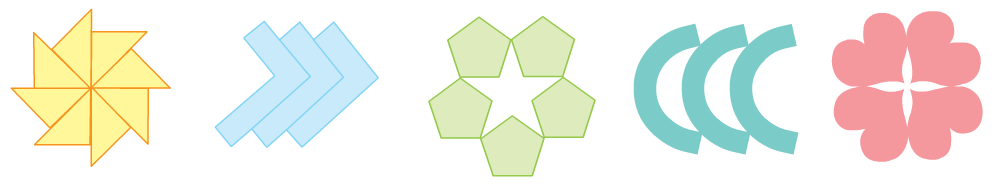 2、电灯图先向（  ）平移了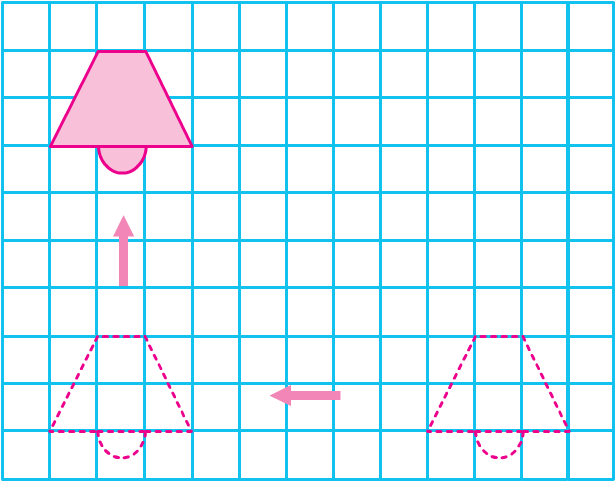 （  ）格，再向（  ）平移了（   ）格。3、（1）把小旗图绕点A顺时针旋转90°。（2）把平行四边形绕点B逆时针旋转90°。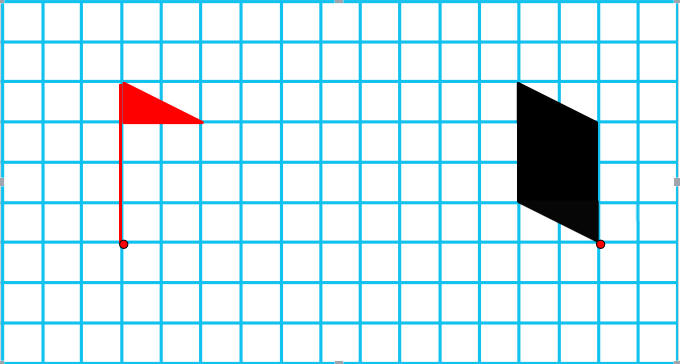 二、操作实践，形成技能1、你能先将三角形绕点A逆时针90°，再向左平移6格吗？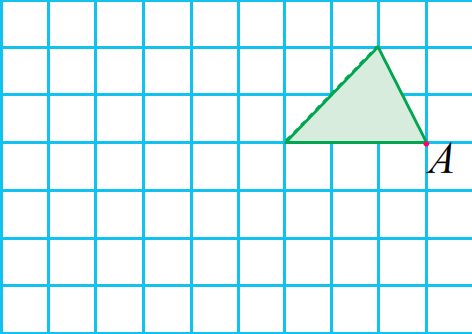 2、观察下面3组图形，它们有什么共同特点？ 你能旋转每组中的一个图形，使每组图形都变成长方形？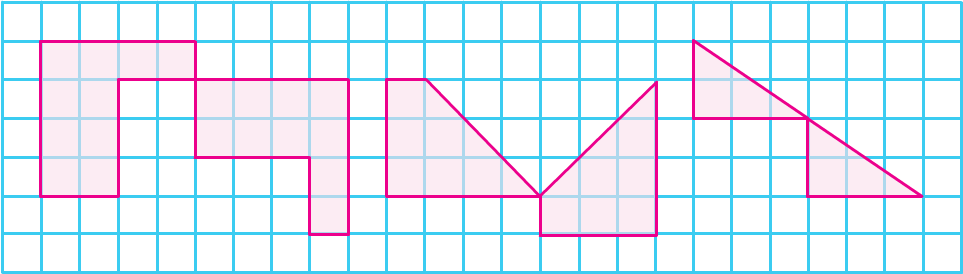 把图中的两个三角形分别绕点A、点B顺时针或逆时针旋转90°，像这样连续操作3次，画出旋转后的图形。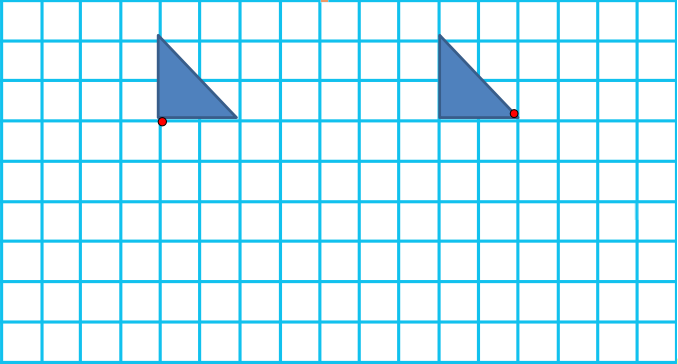 三、观察规律，形成思考画出下面每个图形的对称轴，你发现了什么？四、设计欣赏，获得美感一、整体回顾，加深认识 1、下面的图案，哪些可以通过平移得到，哪些可以通过旋转得到？哪些是轴对称图形？2、电灯图先向（  ）平移了（  ）格，再向（  ）平移了（   ）格。3、（1）把小旗图绕点A顺时针旋转90°。（2）把平行四边形绕点B逆时针旋转90°。二、操作实践，形成技能1、你能先将三角形绕点A逆时针90°，再向左平移6格吗？2、观察下面3组图形，它们有什么共同特点？ 你能旋转每组中的一个图形，使每组图形都变成长方形？把图中的两个三角形分别绕点A、点B顺时针或逆时针旋转90°，像这样连续操作3次，画出旋转后的图形。三、观察规律，形成思考画出下面每个图形的对称轴，你发现了什么？四、设计欣赏，获得美感